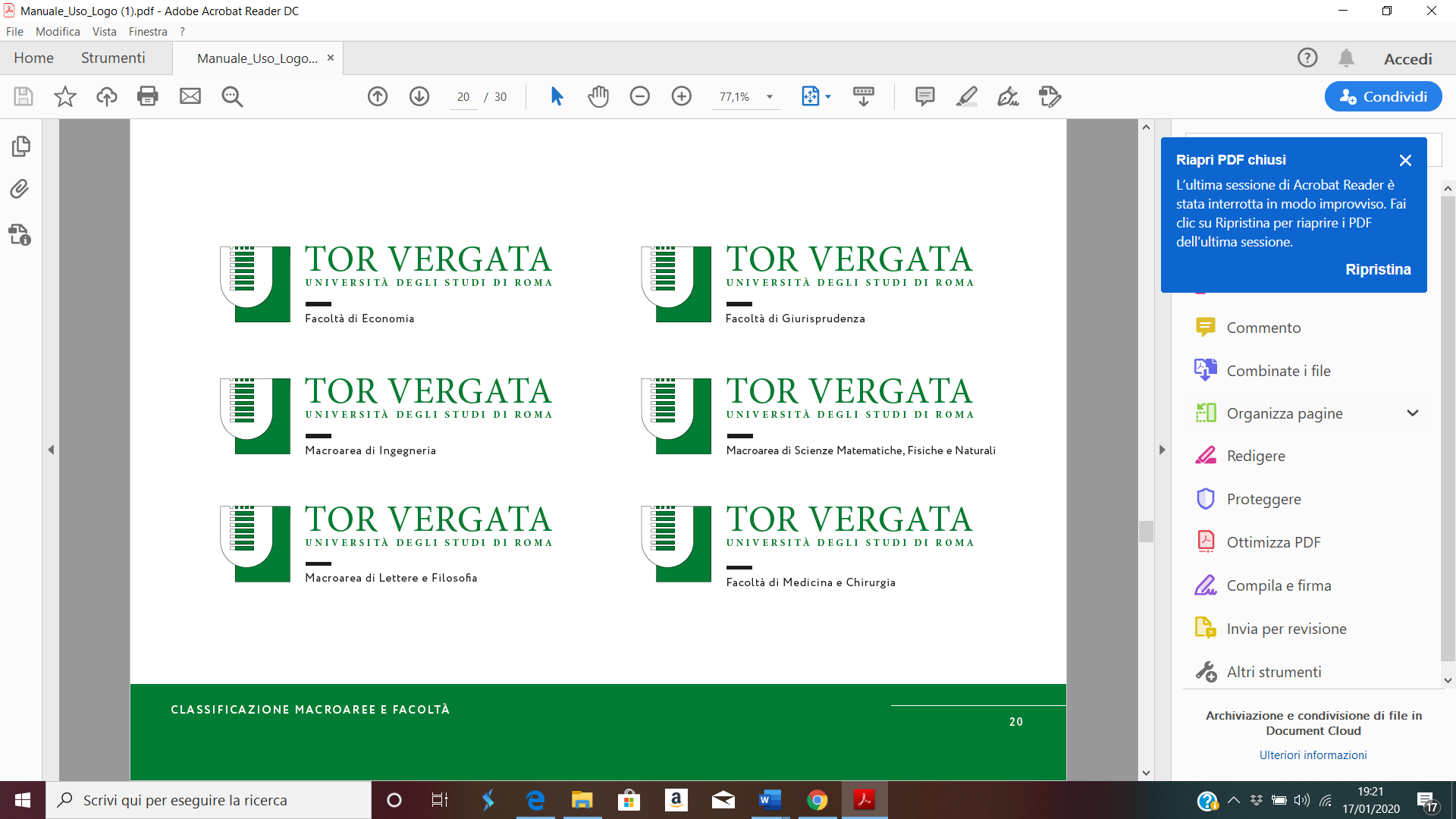 RESISTENZE
XII CONVEGNO INTERDISCIPLINARE
DEI DOTTORANDI E DOTTORI DI RICERCA9,10, 11 giugno 2019- MODULO DI ADESIONE -da inviare a convegno.dottorandi2020@gmail.com entro e non oltre il 16 marzo 2020